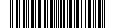 В целях приведения нормативного правового акта в соответствие с действующим законодательствомПОСТАНОВЛЯЕТ:1. Внести в постановление Администрации ЗАТО Северск от 29.12.2017 № 2566 
«Об утверждении Регламента предоставления услуги «Предоставление информации 
о текущей успеваемости учащегося, ведение электронного дневника и электронного журнала успеваемости» на территории городского округа ЗАТО Северск Томской области» следующие изменения: в Регламенте предоставления услуги «Предоставление информации о текущей успеваемости учащегося, ведение электронного дневника и электронного журнала успеваемости» на территории городского округа ЗАТО Северск Томской области, утвержденном указанным постановлением: подпункт 2 пункта 10 изложить в следующей редакции: «2) согласие родителя (законного представителя) учащегося на размещение своих персональных данных и персональных данных ребенка в АИС «Сетевой город. Образование» в установленной форме с личной подписью (далее  ̶ согласие) по форме 2. Родитель (законный представитель) учащегося имеет право вычеркнуть вид персональной информации, которую он не желает размещать в АИС «Сетевой город. Образование», кроме информации из обязательных пунктов: а) для учащихся – 1, 2, 3, 6;б) для родителей – 9, 11;»;2) в подпункте 1 пункта 17 слова «http://www.center-edu.ssti.ru» заменить словами «https://rco-seversk.ru»;3) в подпунктах 1, 2 пункта 24 слова «http://www.center-edu.ssti.ru» заменить словами «https://rco-seversk.ru».2. Муниципальному  автономному  учреждению  ЗАТО  Северск  «Ресурсный  
центр образования» разместить актуальную редакцию Регламента 
на официальном сайте Администрации ЗАТО Северск в информационно-телекоммуникационной сети «Интернет» (https://зато-северск.рф) и внести изменение 
в Реестр муниципальных услуг (функций) городского округа ЗАТО Северск Томской области.3. Опубликовать постановление в средстве массовой информации «Официальный бюллетень муниципальных правовых актов ЗАТО Северск» и разместить на официальном сайте Администрации ЗАТО Северск в информационно-телекоммуникационной сети «Интернет» (https://зато-северск.рф).О внесении изменений в постановление Администрации ЗАТО Северск
 от 29.12.2017  № 2566Первый заместитель Мэра ЗАТО СеверскВ.В.Бабенышев